CZYTELNICTWO  LISTOPAD 2023KLASA  I A-   15KLASA  I B-   35KLASA I C-    30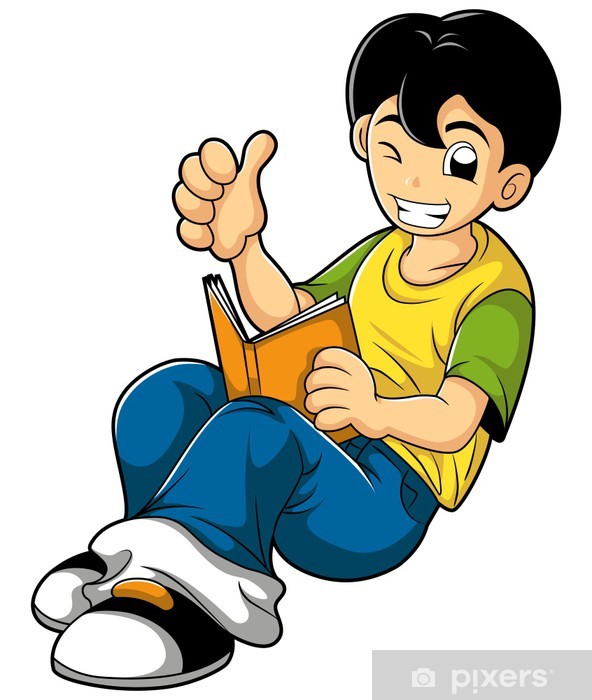 KLASA II A-   29KLASA  II B-   24KLASA III A-   37	KLASA  III B-  23KLASA  IV A-  19                                                         KLASA  IV B-   8KLASA  V A-    8KLASA  V B–    8KLASA VI A-    22                                                           KLASA  VI B-    7KLASA  VII A-  6KLASA  VII B-  11KLASA VII C-   2KLASA  VIII A-  3KLASA VIII B-  -W  KLASACH  I - III :I  MIEJSCE - KLASA  III A II MIEJSCE-  KLASA I BW  KLASACH  IV – VIII:I  MIEJSCE - KLASA VI AII MIEJSCE-  KLASA IV ACZYTELNIKIEM MIESIĄCA Z KLAS  I - III, ZOSTAŁA DZIADKOWIEC GABRIELA ( kl. III A) – 9 KSIĄŻEK CZYTELNIKA MIESIĄCA Z KLAS  IV – VIII, ZOSTAŁ  PANDYRA RAFAŁ (kl. VIa) -13 KSIĄŻEK .                                                   GRATULUJEMY!!